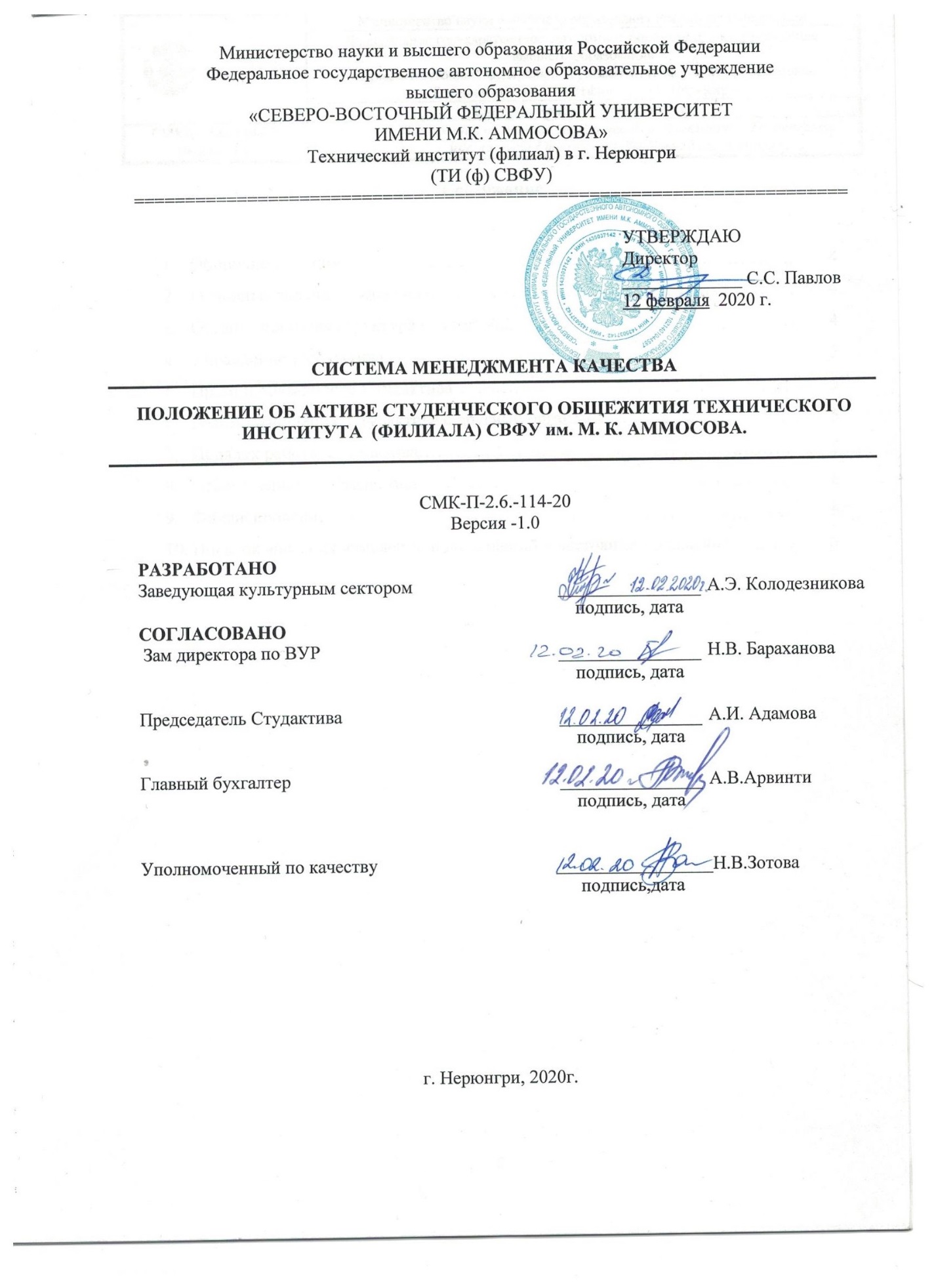 СодержаниеОбщие положения……………………………………………………………….	4Основные задачи Студактива…………………………………………………..       4Организационная структура Студактива……………………………………….	4Управление Студактива…………………………………………………………	5Права и обязанности Студактива……………………………………………….	5Взаимоотношения  Студактива с другими органами…………………………...	5Порядок работы Студактива…………………………………………………….	5Ответственность Студактива……………………………………………………..	6Финансирование………………………………………………………………….         6Порядок внесения изменений и дополнений в настоящее положение………..        6Перечень сокращений и обозначений  отдел по ВУР – отдел по внеучебной работе  Студактив общежития  – студенческий актив общежития.1. Общие положенияСтуденческий актив общежития ТИ (ф) СВФУ им. М.К. Аммосова (далее-Студактив) действует на основании Положения о студенческом активе общежития ТИ (ф) СВФУ им. М. К. Аммосова в г. Нерюнгри. 1.2.  Студенческий актив общежития – это общественная организация, призванная защищать и отстаивать права и интересы студентов, проживающих в общежитии ТИ (ф) СВФУ.1.3.  Студактив является выборным органом самоуправления.1.4. Студактив размещает на территории общежития  ТИ (ф) СВФУ информацию в отведенных для этого местах (на стендах, сайте и т.д.) и в иных средствах информации. 1.5.  Студактив формируется на выборной основе сроком на 3 года.1.6. Состав Студактива формируется из числа студентов проживающих в общежитии. 1.7.  Студактив  самостоятельно определяет свою структуру.1.6. Студактив осуществляет свою деятельность во взаимодействии с профсоюзной организацией студентов, с воспитателем общежития, заведующим общежитием, зав. культурным сектором, специалистом по социальной работе отдела по ВУР, зам. директора по ВУР.                                                2. Основные задачи Студактива4.1.  Организация досуга студентов  в общежитии;4.2.  Формирование у студентов нравственно-этических, духовных и культурных норм поведения в обществе;4.3.  Пропаганда Здорового Образа Жизни;
4.4.  Содействие развитию творческой активности, повышению уровня самооценки и выявлению талантливых студентов. 3. Организационная структура Студактива2.1. Студактив возглавляет председатель. Председатель планирует и организует деятельность Студактива.2.2.    Студактив работает по следующим направлениям:1) Социальная  – защита прав проживающих студентов в общежитии• Решение возникающих проблем и защита личности
• Воспитание толерантности и терпимости по отношению к студентам разных наций
2) Культурно-массовая  – проведение культурно-развлекательных мероприятий и удовлетворение духовных потребностей для всестороннего развития студента, как личности.
3)Здоровьесберегающее –  проведение различных турниров и соревнований между студентами общежития;
Беседы с психологами и врачами
4) Организационная -активное участие студентов общежития  в трудовой деятельности (дежурство по этажам, проведение субботников);
Организация студентов общежития  на всевозможные массовые мероприятия, проводимые институтом и городской администрацией.4. Управление Студактива4.1. Непосредственным руководителем Студактива является его председатель, избираемый собранием жильцов общежития.                                               5. Права и обязанности Студактива Права Студактива:5.1.Выступать с инициативой проведения и участвовать в проведении дисциплинарного расследования.5.2. Пользоваться организационной поддержкой должностных лиц ТИ (ф) СВФУ при подготовке и проведении мероприятий в общежитии ТИ (ф) СВФУ. 5.3. Вносить администрации ТИ (ф) СВФУ предложения о поощрениях и взысканиях студентов, а при рассмотрении вопросов о дисциплинарном воздействии по отношению к студентам, давать экспертное (или коллегиальное) заключение о целесообразности его применения.5.4. Использовать оргтехнику, средства связи и другое имущество ТИ (ф) СВФУ по согласованию с зав. общежитием и воспитателем.Обязанности Студактива:5.5.  Бережно относиться к материальным ценностям ТИ (ф) СВФУ.5.6. Поддерживать авторитет Студактива и ТИ (ф) СВФУ.5.7.  Руководствоваться в своей деятельности настоящим положением ТИ (ф) СВФУ. 6. Взаимоотношения Студактива с другими органами6.1.   Председатель Студактива участвует в работе Профсоюзной организации студентов, с совещательным голосом, присутствует на заседаниях, рассматривающих вопросы дисциплины и защиты прав студентов, проживающих в общежитии ТИ(ф) СВФУ.7. Порядок работы Студактива7.1.   Ведет свою работу согласно утвержденному плану;       7.2. Проводит свои собрания по мере необходимости, согласно установленному регламенту;       7.3.  Правомочен принимать решения по рассматриваемым вопросам, если на заседании присутствует не менее половины списочного состава;       7.4.  Решения считаются принятыми, если за них проголосовало более половины членов Студактива, участвующих в собрании.       7.5.  Решения принимаются открытым голосованием;       7.6. Студактив отчитывается о результатах своей деятельности согласно подчиненности по мере     необходимости, один раз в год.     8. Ответственность Студактива8.1. Студактив несет ответственность за выполнение закрепленных за ним задач и функций.               8.2. В случае невыполнения задач и функций Студактива может быть досрочно переизбран в соответствии с нормами, указанными в данном Положении. 9. Финансирование               9.1. Финансирование работы Студактива осуществляется из средств на организацию культурно – массовых мероприятий ТИ (ф) СВФУ.                             10. Порядок внесения изменений и дополнений в настоящее Положение10.1.  Настоящее Положение утверждается директором института.10.2.  По мере необходимости все изменения и дополнения данного Положения вносятся в лист регистрации изменений и доводятся до членов Студактива. Положение считается отмененным, если введена в действие его новая редакция. 10.3.  Контроль над выполнением требований настоящего Положения осуществляет зав. культурным сектором ТИ (ф) СВФУ.                                                Приложение 1Лист ознакомленияс ____________________________________________________________________(наименование документа для ознакомления)_______________________________________________________________________(наименование структурного подразделения)Приложение 2Лист учета периодических проверокПриложение 3Лист регистрации измененийСВФУТИ (ф) СВФУ–-Федеральное государственное автономное образовательное учреждение высшего образования «Северо-Восточный федеральный университет имени М.К. Аммосова»Технический институт (филиал) СВФУ (далее - Институт)№
п/пФИО, должностьЛичная
подписьДатаПримечания№п/пДата
проверкиФ.И.О. и должность лица,
выполнившего
периодическую проверкуПодпись лица,
выполнившего
проверкуРезультаты проверкиНомер измененияНомер листовНомер листовНомер листовОснование для внесения измененийПодписьРасшифровка подписиДатаДата введения измененияНомер изменениязамененныхновыханнулированныхОснование для внесения измененийПодписьРасшифровка подписиДатаДата введения изменения